Pracovně-výukový list – verze pro učitele:Podle schopnosti dělení se pletiva dělí:1) PLETIVA DĚLIVÁ (MERISTÉMY, meristematická pletiva)- mají zachovalou (trvale nebo dočasně) dělivou schopnost, umožňují růst rostlin- buňky se neustále dělí, a tím umožňují růst rostlin po celý život- jsou tvořeny parenchymem bez intercelulár- buňky jsou malé, tenkostěnné, těsně k sobě přiléhají, mají velké jádro, hodně cytoplazmy a vysokou intenzitu látkové přeměny- u řas jedna buňka iniciála – leží na vrcholu stélky a díky jejich dělení řasa rostePodle původu dělíme meristémy na 4 základní typy:protomeristém = původní meristém – původní dělivé pletivo, tvoří ho jedna nebo několik buněk, je umístěn ve vzrostlém vrcholu stonku a kořene a v růstových zónách listu, zárodky semenných rostlin jsou tvořeny pouze protomeristény, které s vývojem zárodku postupně přecházejí v prvotní meristémyprvotní = primární meristém	 – vzniká z protomeristému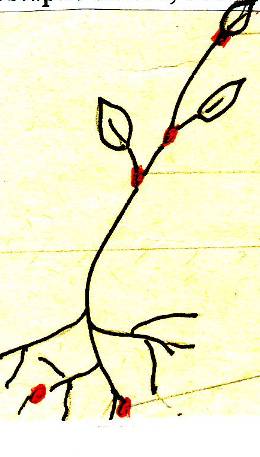 -  nachází se ve vegetačních vrcholech stonků a kořenů a u báze řapíků => vrcholové dělivé pletivo (= primární meristémy),-  vyskytuje se také v kolénkách trav => vmezeřený meristém, podporuje napřimování polehlých stébel a růst stébla-  stejnorozměrné nebo protáhlé buňky, mohou mít malé mezibuněčné  prostory-  dále od vrcholu dělení buněk postupně ustává, buňky nabývají větších rozměrů a nápadně  mění svůj tvar- buňky postupně ztrácejí dělivou schopnost a přeměňují se na trvalá pletivadruhotný = sekundární meristém – vzniká obnovením dělivé funkce trvalých pletiv, někdy se označuje jako laterální = bočnínejdůležitější jsou:			→ kambium				- jeho činností vzniká dřevo a lýko			→ felogen (= korkotvorné pletivo dřevin)				- jeho činností vzniká druhotná kůra→ kalus (= hojivé pletivo)latentní = utajený meristémjeho buňky bývají umístěny mezi buňkami trvalých pletiv, uchovávají si dělivou schopnost, ale jsou aktivní jen za určitých podmínek2) PLETIVA TRVALÁ- jsou tvořena rozlišenými buňkami dokonale uzpůsobenými k určitým funkcím- jejich buňky se dále již nedělí- vznikají činností dělivých pletivA) PLETIVA KRYCÍ = pokožkováPokrývají povrch rostlin, chrání rostlinu proti nepříznivým vlivům z vnějšího prostředí a zprostředkovávají výměnu látek mezi rostlinou a vnějším prostředím, umožňuje dýchání a fotosyntézu. Jsou to:      Primární pletiva krycí:1. pokožka - kryje rostlinné tělo vyšších rostlin, většinou tvořena jedinou vrstvou buněk, které k sobě těsně přiléhají a neobsahují chloroplasty, vnější stěny buněk jsou ztlustlé a jsou kryty tenkou vrstvou kutikuly   - tvořena kutinem, látka tukové povahy, nepropustná pro vodu a plyny, snižuje ztráty vody výparem, může být pokryta voskyepidermis = pokožka nadzemních částí rostlinrhizodermis = pokožka kořene a pokožka stonků rostlin ponořených ve vodě, není ztlustlá a nemá kutikulu, funkce – přijímání roztoků z půdy2. průduchy = stomata- struktury v pokožkových pletivech nadzemních částí rostlin, ve všech mladých zelených částech vyšších rostlin, hlavně na spodní straně listů- umožňují vyměňovat plyny (CO2, O2) a vodu s vnějším prostředím- tvořeny 2 svěracími buňkami ledvinovitého tvaru, mezi nimi je skulina zajišťující styk s prostředím, velikost štěrbiny je ovlivněna turgorem svěracích buněk:- při dostatečném zásobení vodou se průduch zvětší- při nedostatku vody se průduch zmenší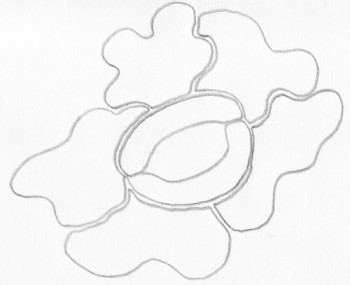 							Okolní buňkyPrůduchová štěrbina							Svěrací buňky							Chloroplast	3. hydatody = vodní skuliny		- mají stejnou stavbu jako průduchy, ale jinou funkci, jejich prostřednictvím se 		   z těla rostlin vytlačuje přebytečná voda ve formě kapek (gutace)		- nemají možnost se uzavírat4. trichomy = chlupy	vyrůstají z pokožkových buněk většiny rostlin, mohou být jednobuněčné nebo mnohobuněčné, mají rozmanitý tvar, délku a hustotu: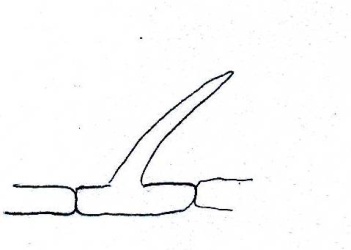 		→ trichomy krycí			- mají ochranou funkci			- snižují riziko přehřátí			- umožňují rozšiřování semen a plodů		→ trichomy žláznaté			- vylučují vodné roztoky anorganických látek a cukrů, sliz, silice                                      a pryskyřičnaté látky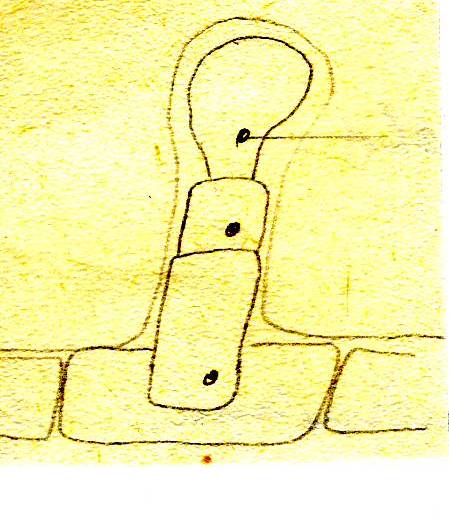 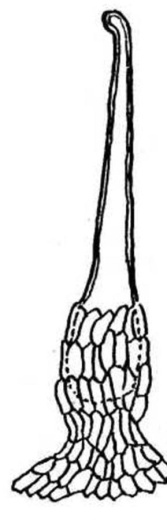 		→ trichomy žahavé- mají lahvicovitý tvar – blízko vrcholu je buněčná stěna ztenčená,                                      prostoupená oxidem křemičitým, a proto křehká- při dotyku se vrchol snadno ulomí, dochází k vystříknutí žahavé,                                       mnohdy jedovaté látky působící pálení a svědění            5. emergence = ostny – výběžky na jejichž tvorbě se podílejí pokožkové i podpokožkové buňky, např. růže, ostružiníkSekundární pletiva krycí:	 6. korek (druhotné krycí pletivo)		- tvoří se u většiny zdřevnatělých stonků, nahrazuje pokožku, která se při                           ztloustnutí stonku trhá			     - vzniká činností druhotného meristému felogénu (zakládá se pod pokožkou), směrem dovnitř stonku vytváří felogen živé buňky zelené kůry – je zde hodně chloroplastů., a na vnější stranu buňky korku		- je tvořen odumřelými buňkami se ztloustlými buněčnými stěnami, které 		   nepropouštějí vodu ani plyny, je však stlačitelný		- je tepelným a mechanickým izolátorem		- chrání rostlinu před infekcí- u stonků pokrytých korkem je styk s vnějším prostředím umožněn pomocí speciálních dýchacích pórů = lenticel = čočinek- korek se získává z dubu korkového- u některých dřevin vnější vrstvy korku praskají, odlupují se a vytvářejí tzv.   borku, borka se lidově označuje jako kůra, podle borky lze rozeznávat dřeviny i v zimě, u dřevin tvořících borku lenticely mizí, protože roztrhaná borka umožňuje spojení s vnějším prostředímPracovně-výukový list - verze pro studenty:Podle schopnosti dělení se pletiva dělí:1) PLETIVA DĚLIVÁ (MERISTÉMY, meristematická pletiva)- mají zachovalou (trvale nebo dočasně) dělivou schopnost, umožňují růst rostlin- buňky se neustále dělí, a tím umožňují růst rostlin po celý život- jsou tvořeny parenchymem bez intercelulár- buňky jsou malé, tenkostěnné, těsně k sobě přiléhají, mají velké jádro, hodně cytoplazmy a vysokou intenzitu látkové přeměny- u řas jedna buňka iniciála – leží na vrcholu stélky a díky jejich dělení řasa rostePodle původu dělíme meristémy na 4 základní typy:protomeristém = původní meristém – původní dělivé pletivo, tvoří ho jedna nebo několik buněk, je umístěn ve vzrostlém vrcholu stonku a kořene a v růstových zónách listu, zárodky semenných rostlin jsou tvořeny pouze protomeristény, které s vývojem zárodku postupně přecházejí v prvotní meristémyprvotní = primární meristém	 – vzniká z protomeristému-  nachází se ve vegetačních vrcholech stonků a kořenů a u báze řapíků => vrcholové dělivé pletivo (= primární meristémy),-  vyskytuje se také v kolénkách trav => vmezeřený meristém, podporuje napřimování polehlých stébel a růst stébla-  stejnorozměrné nebo protáhlé buňky, mohou mít malé mezibuněčné  prostory-  dále od vrcholu dělení buněk postupně ustává, buňky nabývají větších rozměrů a nápadně  mění svůj tvar- buňky postupně ztrácejí dělivou schopnost a přeměňují se na trvalá pletivadruhotný = sekundární meristém – vzniká obnovením dělivé funkce trvalých pletiv, někdy se označuje jako laterální = bočnínejdůležitější jsou:			→ kambium				- jeho činností vzniká dřevo a lýko			→ felogen (= korkotvorné pletivo dřevin)				- jeho činností vzniká druhotná kůra→ kalus (= hojivé pletivo)latentní = utajený meristémjeho buňky bývají umístěny mezi buňkami trvalých pletiv, uchovávají si dělivou schopnost, ale jsou aktivní jen za určitých podmínek2) PLETIVA TRVALÁ- jsou tvořena rozlišenými buňkami dokonale uzpůsobenými k určitým funkcím- jejich buňky se dále již nedělí- vznikají činností dělivých pletivA) PLETIVA KRYCÍ = pokožkováPokrývají povrch rostlin, chrání rostlinu proti nepříznivým vlivům z vnějšího prostředí a zprostředkovávají výměnu látek mezi rostlinou a vnějším prostředím, umožňuje dýchání a fotosyntézu. Jsou to:      Primární pletiva krycí:1. pokožka - kryje rostlinné tělo vyšších rostlin, většinou tvořena jedinou vrstvou buněk, které k sobě těsně přiléhají a neobsahují chloroplasty, vnější stěny buněk jsou ztlustlé a jsou kryty tenkou vrstvou kutikuly   - tvořena kutinem, látka tukové povahy, nepropustná pro vodu a plyny, snižuje ztráty vody výparem, může být pokryta voskyepidermis = pokožka nadzemních částí rostlinrhizodermis = pokožka kořene a pokožka stonků rostlin ponořených ve vodě, není ztlustlá a nemá kutikulu, funkce – přijímání roztoků z půdy2. průduchy = stomata- struktury v pokožkových pletivech nadzemních částí rostlin, ve všech mladých zelených částech vyšších rostlin, hlavně na spodní straně listů- umožňují vyměňovat plyny (CO2, O2) a vodu s vnějším prostředím- tvořeny 2 svěracími buňkami ledvinovitého tvaru, mezi nimi je skulina zajišťující styk s prostředím, velikost štěrbiny je ovlivněna turgorem svěracích buněk:- při dostatečném zásobení vodou se průduch zvětší- při nedostatku vody se průduch zmenší	3. hydatody = vodní skuliny		- mají stejnou stavbu jako průduchy, ale jinou funkci, jejich prostřednictvím se 		   z těla rostlin vytlačuje přebytečná voda ve formě kapek (gutace)		- nemají možnost se uzavírat4. trichomy = chlupy	vyrůstají z pokožkových buněk většiny rostlin, mohou být jednobuněčné nebo mnohobuněčné, mají rozmanitý tvar, délku a hustotu:		→ trichomy krycí			- mají ochranou funkci			- snižují riziko přehřátí			- umožňují rozšiřování semen a plodů		→ trichomy žláznaté			- vylučují vodné roztoky anorganických látek a cukrů, sliz, silice                                      a pryskyřičnaté látky		→ trichomy žahavé- mají lahvicovitý tvar – blízko vrcholu je buněčná stěna ztenčená,                                      prostoupená oxidem křemičitým, a proto křehká- při dotyku se vrchol snadno ulomí, dochází k vystříknutí žahavé,                                       mnohdy jedovaté látky působící pálení a svědění            5. emergence = ostny – výběžky na jejichž tvorbě se podílejí pokožkové i podpokožkové buňky, např. růže, ostružiníkSekundární pletiva krycí:	 6. korek (druhotné krycí pletivo)		- tvoří se u většiny zdřevnatělých stonků, nahrazuje pokožku, která se při                           ztloustnutí stonku trhá			     - vzniká činností druhotného meristému felogenu (zakládá se pod pokožkou), směrem dovnitř stonku vytváří felogen živé buňky zelené kůry – je zde hodně chloroplastů., a na vnější stranu buňky korku		- je tvořen odumřelými buňkami se ztloustlými buněčnými stěnami, které 		   nepropouštějí vodu ani plyny, je však stlačitelný		- je tepelným a mechanickým izolátorem		- chrání rostlinu před infekcí- u stonků pokrytých korkem je styk s vnějším prostředím umožněn pomocí speciálních dýchacích pórů = lenticel = čočinek- korek se získává z dubu korkového- u některých dřevin vnější vrstvy korku praskají, odlupují se a vytvářejí tzv.   borku, borka se lidově označuje jako kůra, podle borky lze rozeznávat dřeviny i v zimě, u dřevin tvořících borku lenticely mizí, protože roztrhaná borka umožňuje spojení s vnějším prostředímZdroje:KUBÁT, Karel a kol. Botanika. 1. vyd. Praha: Scientia, 1998, 231 s., ISBN 80-718-3053-4.JELÍNEK, Jan a Vladimír ZICHÁČEK. Biologie pro gymnázia: (teoretická a praktická část). 7. aktualiz. vyd. Olomouc: Nakladatelství Olomouc, 2004, 573 s., barevné přílohy. ISBN 80-718-2177-2.ROSYPAL, Stanislav. Nový přehled biologie. 1. vyd. Praha: Scientia, 2003, 797 s., ISBN 80-718-3268-5.